ARTIKULAČNÉ CVIČENIAArtikulačné cvičenia sú v logopedickej intervencii veľmi dôležité. Je dobré ich s deťmi cvičiť pred zrkadlom, aby sa deti videli. Každé cvičenie je vhodné opakovať aspoň 7-krát.LIETADLO – otvoriť ústa tak, aby sa napriek veľkému čelustnému uhlu dieťa dokázalo špičkou jazyka dotknúť horných rezákov z vnútornej strany na hranici zuby – ďasno.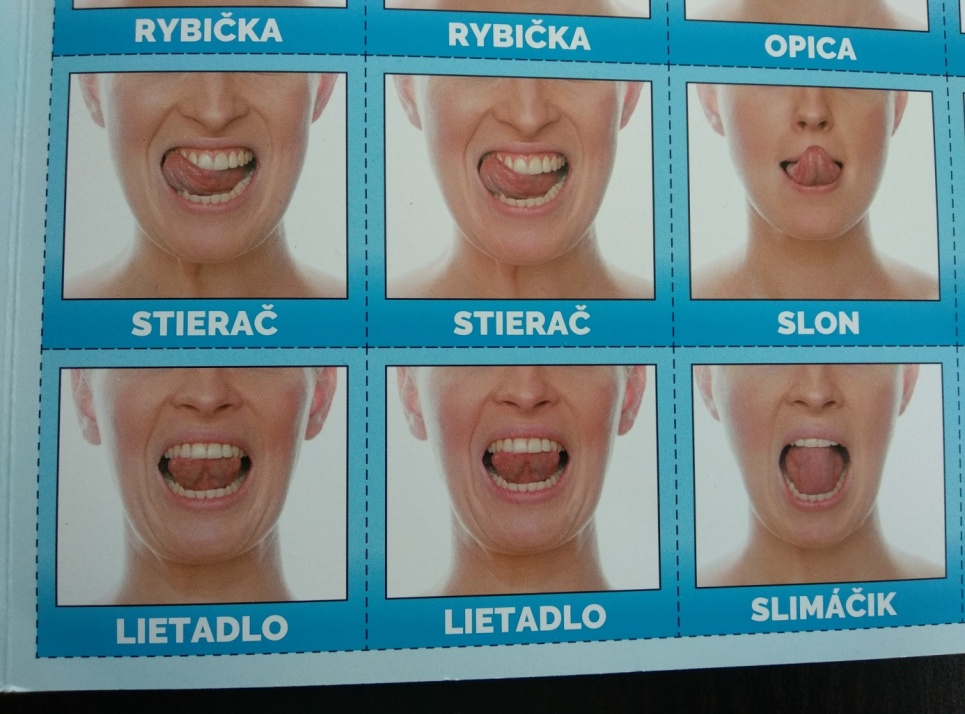 RYBIČKA – našpúliť ústa, pričom pery sú najprv pevne zovreté, a potom ich otvoriť tak, aby sa spodná pera otvárala smerom nadol a vrchná smerom nahor.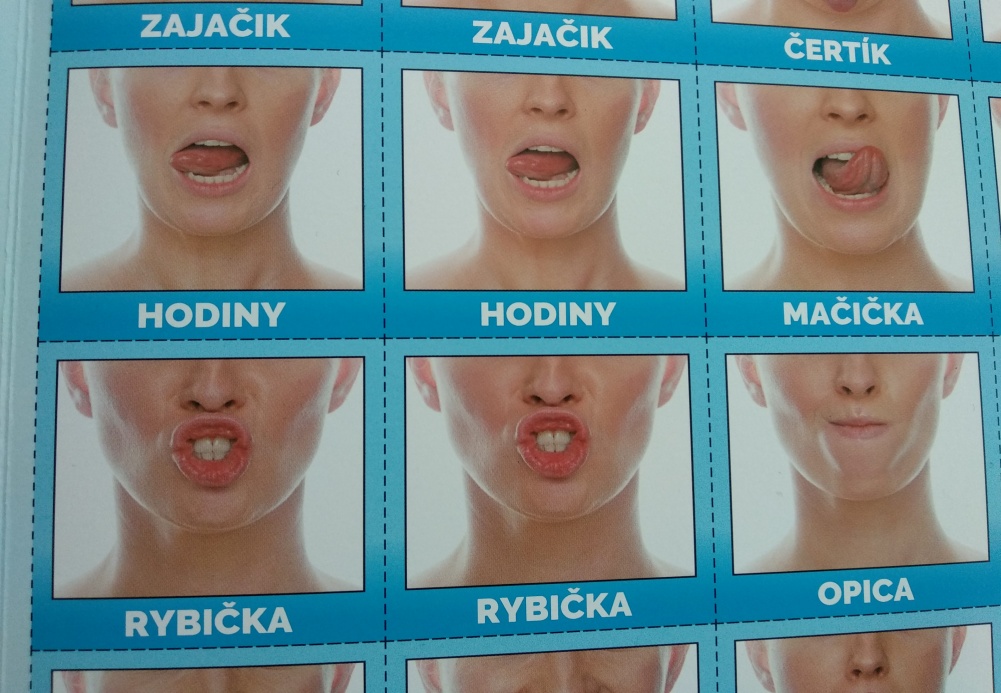 STIERAČ – špičkou jazyka prechádzať po hornom zuboradí sprava doľava a naopak. Brada sa nehýbe, pohyb vykonáva len jazyk.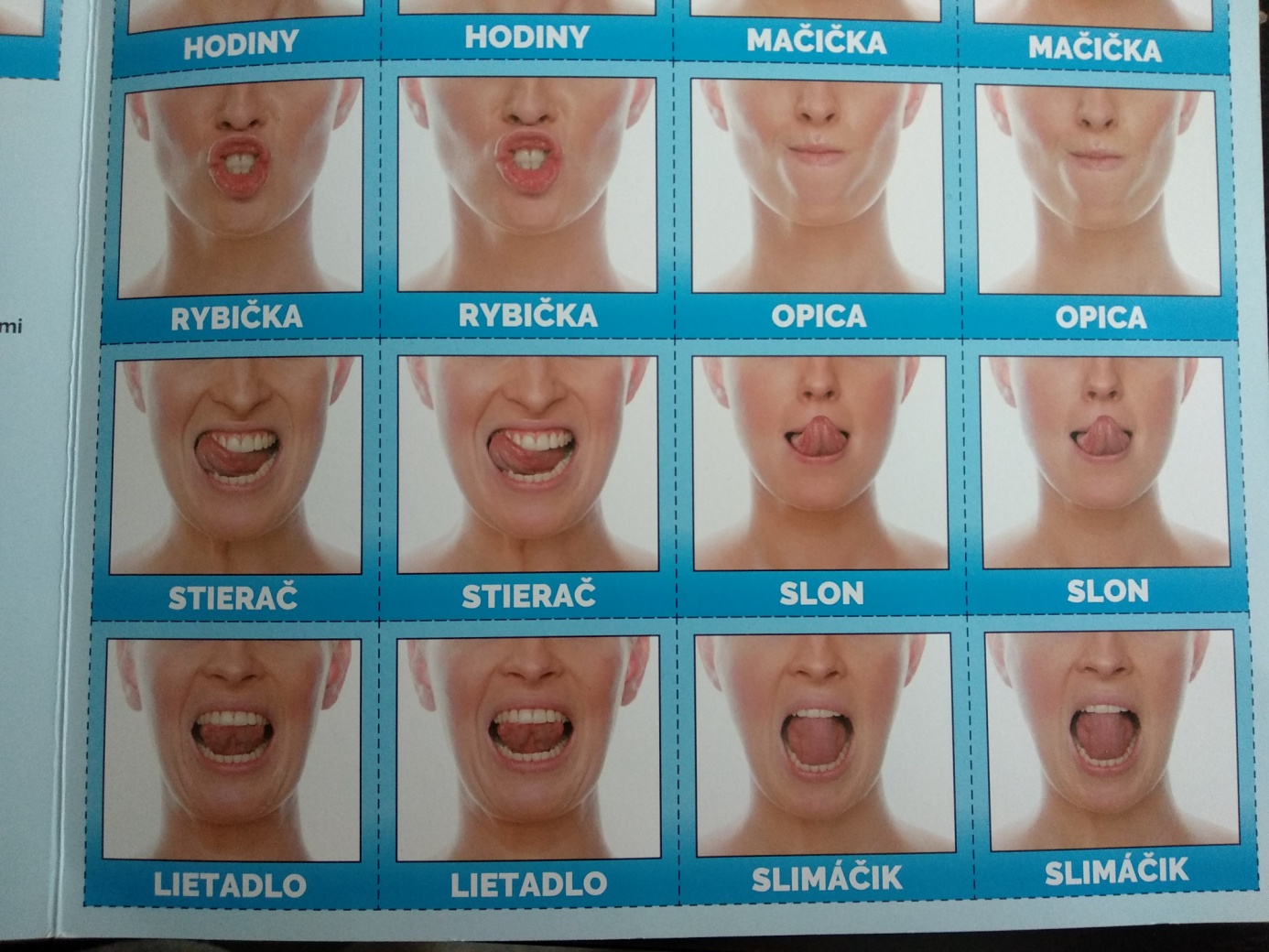 OPICA – vložiť konček jazyka medzi dolné rezáky a spodnú peru, jazyk vytvára tlak do spodnej pery, pričom pery sú pevne zovreté.HODINY – plynulo a pravidelne sa dotýkať končekom jazyka striedavo jedného a druhého kútika úst. Brada sa nehýbe, pohyb vykonáva len jazyk.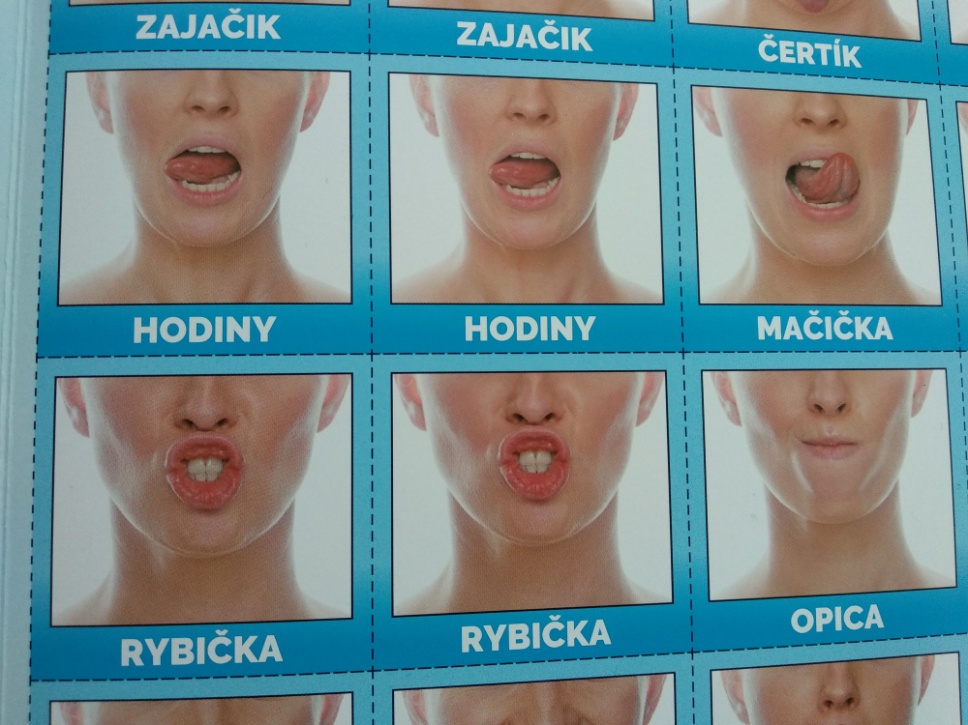 